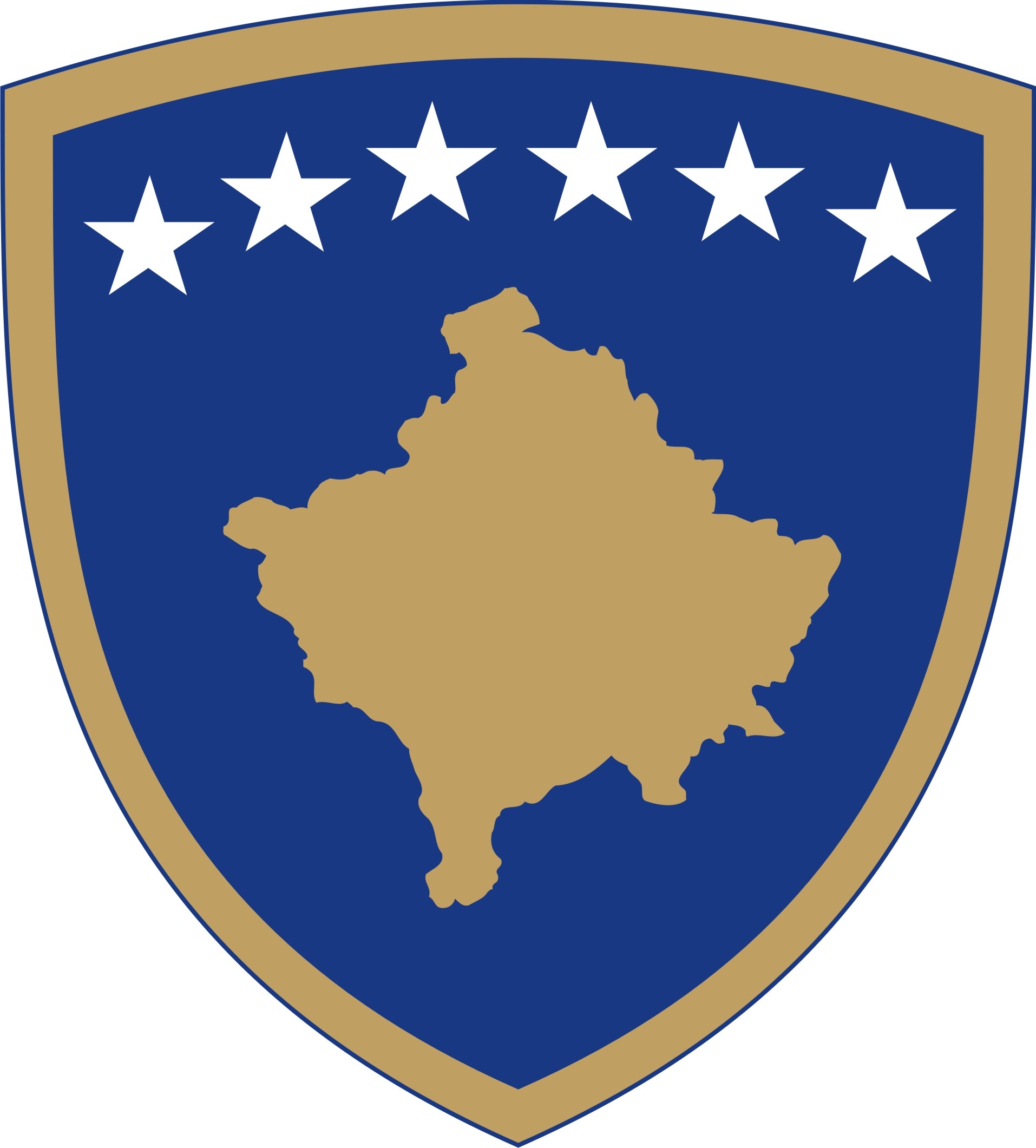 Republika e KosovësRepublika Kosova-Republic of KosovoQeveria - Vlada - Government Ministria e Punës dhe Mirëqenies Sociale Ministarstvo Rada i Socijalne Zastine – Ministry of Labour and Social Welfare________________________________________________________________________Dokument KonsultimiPërProjektrregulloren (MPMS) Nr. xx/2017për Mbrojtjen e të Punësuarve nga Risqet e Lidhura me Kancerogjenët dhe Mutagjenët në PunëKorrik, 20171. Përmbledhje e shkurtër ___________________________________________________________________________Baza Ligjore  e nxjerrjes së kësaj  Rregulloreje është  neni 26 paragrafi 2 i Ligjit nr. 04/L-161 për Siguri dhe shëndet në punë (Gazeta Zyrtare Nr. 22, më datë 14 qershor 2013), neni 8 nënparagrafi 1.4 i Rregullores Nr. 02/2011 për Fushat e Përgjegjësisë Administrative të Zyrës së Kryeministrit dhe Ministrive, si dhe neni 38 paragrafi 6 i Rregullores Nr. 09/2011 për Punën e Qeverisë (Gazeta Zyrtare nr.15, 12.09.2011).Kjo Rregullore ka për qëllim mbrojtjen e të punësuarve ndaj risqeve që janë të pranishëm ose mund të krijohen nga ekspozimi ndaj kancerogjenëve ose mutagjenëve në punë, duke përfshirë parandalimin e këtyre risqeve.Kjo Rregullore vendos kërkesat minimale në këtë fushë, përfshirë vlerat kufi. 2.Përshkrimi i shkurtër i çështjesProjektrregullorja (MPMS) Nr. xx/2017 për Mbrojtjen e të Punësuarve nga Risqet e Lidhura me Kancerogjenët dhe  Mutagjenët në Punë,  adreson:- Përcaktimin dhe vlerësimin e risqeve, - Reduktimin dhe zëvendësimin, - Parandalimin dhe reduktimin e ekspozimit,- Informacionin për inspektoratin e punës,- Ekspozimin e paparashikuar, - Ekspozimin e parashikueshëm, - Qasjen në zonat e riskut,- Masat higjieno-sanitare dhe të mbrojtjes individuale, etj.3. Qëllimi i KonsultimitQëllim kryesor i konsultimit për Projektrregulloren në fjalë  është që Organi Propozues, të  ofrojë për  grupet e  caktuara të interesit mënyrën transparente për opinionet dhe vlerësimet e tyre për dispozitat e kësaj Projektrregulloreje.Për këto dhe për arsye të tjera, Qeveria e Kosovës ka konsideruar që forma më e mirë e procesit të politikbërjes në aspektin legjislativ, është konsultimi online me grupet e interesit, të cilat në një mënyrë apo tjetër, ndikojnë drejtpërdrejtë në përmirësimin e cilësisë së akteve ligjore dhe nënligjore dhe në këtë rast të kësaj Projektrregulloreje.Të gjitha komentet, rekomandimet, alternativat tuaja të propozuara për Projektrregulloren (MPMS) Nr. xx/2017 për Mbrojtjen e të Punësuarve nga Risqet e Lidhura me Kancerogjenët dhe   Mutagjenët në Punë, do t’i analizojmë dhe në afat sa më të shkurtër, do t’i publikojmë dhe inkorporojmë në Projektrregulloren në fjalë. 4.Afati përfundimtar për dhënien e komenteveAfati përfundimtar i dhënies së komenteve  në kuadër të procesit të konsultimit online për Projektrregulloren  (MPMS) Nr. xx/2017 për Mbrojtjen e të Punësuarve nga Risqet e Lidhura me Kancerogjenët dhe  Mutagjenët në Punë,   është 01.08.2017.Komentet duhet të dorëzohen në formë elektronike në e-mail adresën: Leunora. Ahmeti@rks-gov.net përmes Platformës Elektronike online për konsultimet në pjesën ku jepen komentet e përgjithshme dhe specifike.  Bashkëngjitur me këtë dokument, gjeni Projektrregulloren (MPMS) NR. xx/2017 për Mbrojtjen e të Punësuarve nga Risqet e Lidhura me Kancerogjenët dhe  Mutagjenët në Punë.  Çështjet kyçeKomente rreth draftit aktualKomente shtesë1Cili është opinioni juaj për ekspozimin e paparashikuar dhe të parashikuar ndaj mutagjenëve dhe kancerogjenëve në punë?2Mendimi juaj lidhur  me trajnimin, informimin, konsultimin e të punësuarve për mbrojtjen dhe pasojat e shkaktuara  nga prezenca mutagjenëve dhe kancerogjenëve në punë?3  Mendimi juaj lidhur me  mbikëqyrjen shëndetësore dhe mbajtjen e kartelës së shëndetit në punë?